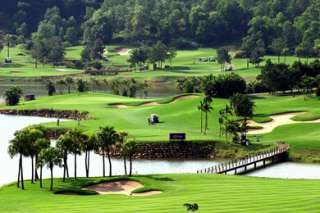 Golf Tour Package Itinerary for the Bangkok Championship Golf PackageThis golf tour package can be customized according to your preferences.Day 1 - Arrival Arrival Bangkok's Suvarnabhumi Airport and transfer to hotel.Day 2 - Golf at Thai Country Club
Golf at Thai Country Club (prestigious club has hosted PGA wins by Tiger Woods & Vijay Singh). 

Day 3 - Golf at The Royal Gems Golf City (Dream Arena Course)
Golf at The Royal Gems Golf City (Dream Arena Course) (Augusta comes to Bangkok at Asia's first & only replica course). 

Day 4 - Golf at Alpine Golf and Sports Club
Golf at Alpine Golf and Sports Club (site of Tiger Woods' 2000 Asian Tour win). 

Day 5 Transfer to Bangkok's Suvarnabhumi Airport for departure.Start Location : BangkokTour Length : 5 Days (Length can be adjusted)Price from : 21,400Inclusions : All accommodationsAll green fees with pre-reserved tee times1 caddie per golfer at each golf courseAll airport transfersAll golf course transfersAll transfers by high roof VIP touring van or equivalent24/7 golf hotline staffed by knowledgeable service personnelAll taxes and service chargesExclusions :International airfarePersonal items, drinks, and gratuitiesRecommended Hotels :3 Star The Palazzo, Bangkok4 Star Dream Hotel, Bangkok5 Star Sofitel Bangkok SukhumvitWe have a wide range of 3 - 5 star hotels available. To meet your preferences and budget please contact us for further information.Extra Info : Additional golf and/or non-golf days can also be added.